Resoluciones #398 - #404Resoluciones #398 - #404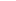 